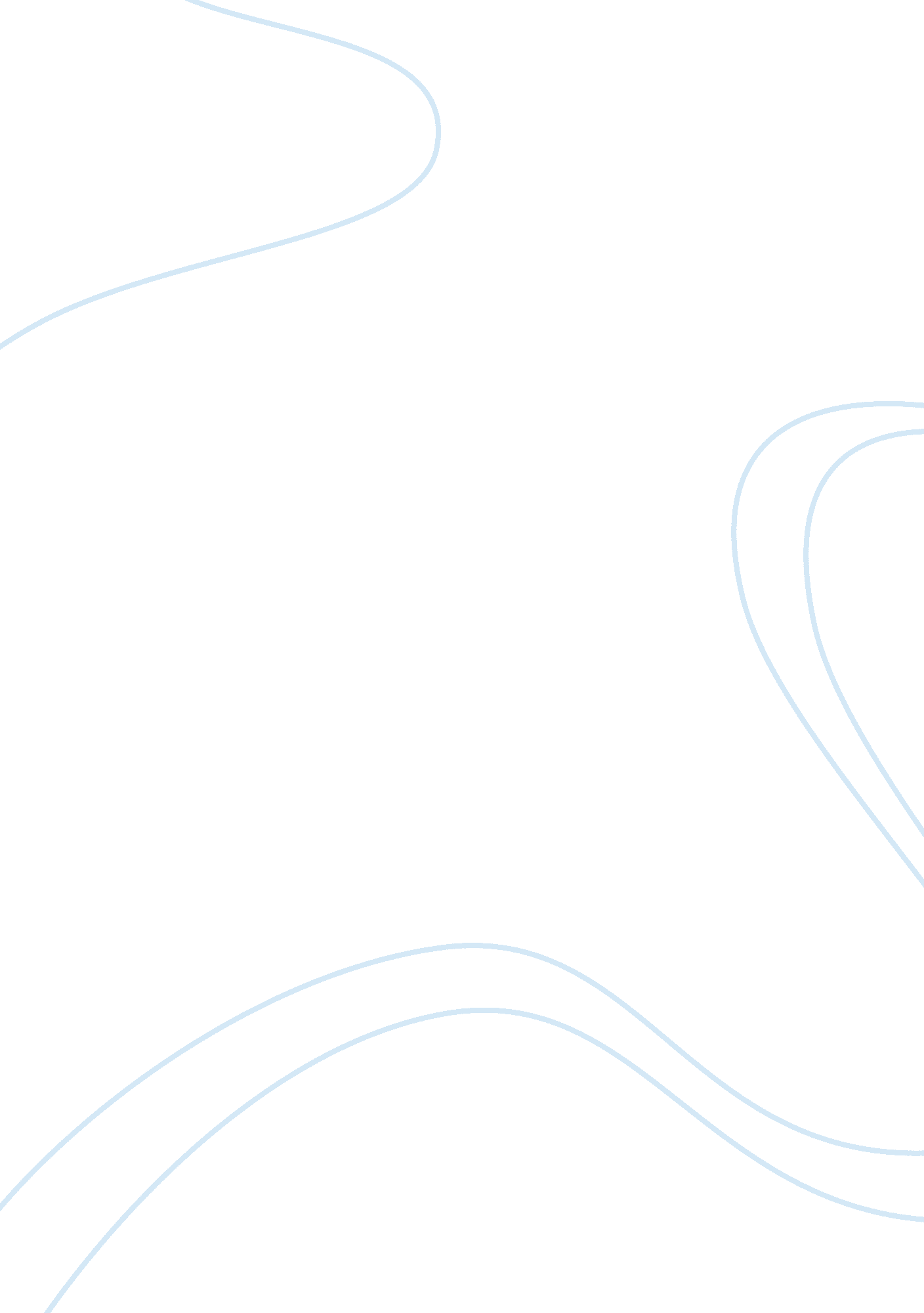 Transformation of hospitality and tourismHistory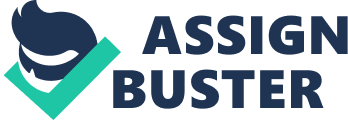 The paper " Transformation of Hospitality and Tourism" is an outstanding example of a history essay. Hospitality and tourism have undergone a tremendous transformation. The history of tourism and hospitality was rarely witnessed in early civilization. People were traveling and exploring new places for their benefit in search of food, land, find shelter, and avoid rough weather. Other stronger tribes traveled for pleasure or to conduct barter trade. The origin of tourism and hospitality were historically reserved for the upper class and the royalty (Cook, Hsu, & Taylor, 2018). It was considered a “ grand tour” in Roman ancient time up to 17th century. Young men who held high social status were encouraged to transverse Europe. The gradual transformation of the tourism sector was when it was converted into a business in 1758. British Royal armed forces became the official travel agent. These are significant changes in how people came to love tourism and have nee seen by the overwhelming number of tourists traveling the world (Philippidis, 2000). Tourism as the business of travel and hospitality displays the dynamic models in which the industry has adopted.  To meet the demands of the excited group of visitors, the different segment engages the multifaceted industry and establishing better strategies. According to the WTTC and UNWTO statistics cover the scope, size, and impact of tourism on business. The changes in the economic and political spheres influence the attitude of tourists to travel to a given place. Currently, the world is favorable for tourists. However, often certain countries often give travel advisors on areas that they are deemed unsafe for her citizens. For example, Europe advised its citizens not to travel to war-prone areas like Iraq, Syria, and Iran. In the pasts, however, cases of terrorism and political instability were rarely witnessed. The growing dominance of terror groups has put the tourism sector at risk as safety issues are often raised.  Tourism grew in the past during the Empire era (Cook, Hsu, & Taylor, 2018). The fascinating travels made by Polo elicited interests have interests in trade and travel continued. The perception of the Christian crusaded and the Catholic gathering. It was a form of retaining the world as the Roman Catholic Church started gaining influence and power. Additionally, the mobility era was marked by the growing prosperity and the increasing development of leisure was made available and affordable. This indicates a new perspective on how people spent their leisure time. Demand to spent time away from the regular chore grew. Arguably, the mobility era (1800-1944) indicates the new transformation as the infrastructure and communication were improved.  This led to an increase in tourist activities as people had diverse options to travel, for example, sailing ships, passenger trains, newer roads, and stagecoaches were available. Further during the era, the introduction of air travel and automobiles. Individual freedom was realized as Henry Ford had made mass production of Model T.  Despite the automobile technology greatly originating from Germany, Britain, and France, the opening of the greater horizons market the creation of “ freedom to travel” scenario. The modern era is also marked by advancement in technology. The market has various models of Smartphone. People can easily search areas of interest around them or far away. The Google maps app provided detailed information takes to the internet advancement and the satellite coordination of earth’s information. One can get information about the geographical details of a chosen are, weather, hotels and interesting places to visit.  US travel research indicates how travel has impacted the economy. In the US alone, employment generated by travel has increased from 7000 to 8500 from 2007 to 2016. This signified a 2. 45 change. The created employment is high compared to the data during civilization. For example, Arizona stated received $2. 7 billion in tax receipts, generated employment by the travel was at 173160 jobs and its spending was at $19. 3 billion (U. S. Travel Association, n. d.). History is literacy repeating itself. This is because the tourism and travel sector have considered tourism as a business. This has seen various countries invest heavily in the tourism sector as it generates revenue for the state and promoting economic development. However, the current situation of tourism is different from the past; for example, the 2018 number of tourism is anticipated to surpass the previous number of tourism. However, frustration in Europe faces tending to cause more uncertainties. This is because of the demonstration against tourism as the locals claim tourism “ kills Mallorca”. The residents’ view that tourism has led to increased pollution, informing them of their right to visit monuments and diminishing residential areas. Growth in error was at 49% from 2008 to 2016. The visitors to Oregon indicate that 81% were satisfied with the travel overnight (Philippidis, 2000). The cruise ship sector has reaped the benefits of tourism as rising prosperity increases in India and China. This has let the pressure of making the middle class to love traveling due to affordable housing and travel (U. S. Travel Association, n. d.). Certainly, things happening now are far different from history. The technological advancement and penetration of tourism sector globally is the reason there is the difference. Mythologists can now predict climate and seasons. This is done by using scientific apparatus in informing the anticipated climate hence able to advise. For example, the Alaska season is usually in August but frosty and impassable in December. Equally, a Caribbean cruise is ideal in December but dangerous in September as it will be the height of the hurricane (Cook, Hsu, & Taylor, 2018). Tourism professional also can tell about the weather patterns unlike in the past where there were no such professionals to advice. 